ГБПОУ КК «Армавирский аграрно - технологический техникум»Инструкционно - технологическая картаПрактическое занятие № 62Дисциплина: МДК 01.01 «Методики проведения  зоогигиенических, профилактических и ветеринарно-санитарных мероприятий»Тема: «Изучение пироплазм, бабезий, франсаиелл и болезней вызываемых ими»Наименования работы: Диагностика протозойных болезнейЗадачи урока:а)   образовательная: помочь обучающимся  определить основные понятия, касаемо изучаемой темы; рассказать о комплексе противопаразитарных мероприятий.б)   развивающая: развивать интеллектуальные, творческие способности, критическое мышление; показать значение паразитологии при работе ветфельдшером. в)   воспитательная: воспитывать гражданина и патриота; формировать ответственность при  решении производственных задач по обслуживанию  животных; воспитывать интерес к будущей специальности.Приобретенные умения и навыки: умение – использование микроскопа; навыки –  обнаружение в конторольных пробах возбудителя, меры борьбы и профилактики.Оснащения рабочего места: Препараты, медикаменты.Норма времени: 2 часа. Особые правила техники безопасности на рабочем месте: Соблюдать инструкцию по технике безопасности, разработанную ГБПОУ КК «Армавирский аграрно - технологический техникум».Место проведения: Лаборатория 227.Литература: А.А. Шевцов «Паразитология» стр. 266-267Методика проведения практического занятия. Преподаватель кратко объясняет учащимся правила исследования мазков в бахромчатой части препарата под иммерсионной системой микроскопа и особенности морфологии характерных форм пироплазмид и гранатных тел, обращая внимание на наличие результативных форм деления (двойные груши у пироплазм, бабезий и франсаиелл, мальтийский крест у нутталлии), на угол расхождения двойных груш (острый у пироплазм, тупой у франсаиелл и бабезий), на преобладающее положение в эритроците парногрушевидных форм (периферическое у бабезий и центральное у франсаиелл), на отношение длины к ширине парных груш (узкие груши у возбудителя северного франсаиеллеза и широкие у южного), на длину,парных грушевидных форм по отношению к радиусу эритроцита (длина грушевидных форм превышает радиус эритроцита у пироплазм), на соотношение (в процентах) грушевидных и округлых форм (грушевидные формы преобладают у пироплазм, округлые—у других пироплазмид.Задание № 1. Обнаружить под микроскопом характерные формы пироплазмид. Задание № 2. Зарисовать схематично возбудителя в тетрадях.Задание № 3. Ответить на контрольные вопросы. 1. Какой экономический ущерб прячиняют пироплазмидозы Животноводству?2. Какие иксодовые клещи являются переносчиками пироплазмидозов лошадей?3. Какие химиотерапевтические препараты часто применяют в борьбе с пироплазмидозами домашних животных?4. На основании каких данных диагностируют пироплазмидозы?5. В чем заключаются особенности эпизоотологии пироплазмидозов? 6. По каким клиническим признакам различают пироплазмидозы крупного рогатого скота?ПРИЛОЖЕНИЕ № 1Биология развития пироплазмоза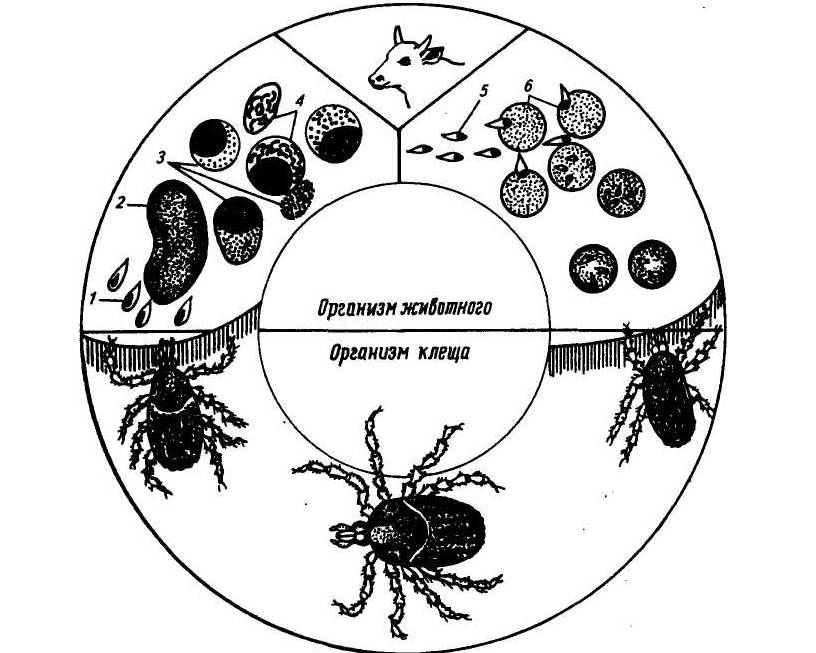 ПРИЛОЖЕНИЕ № 2Клинические признаки при пироплазмозе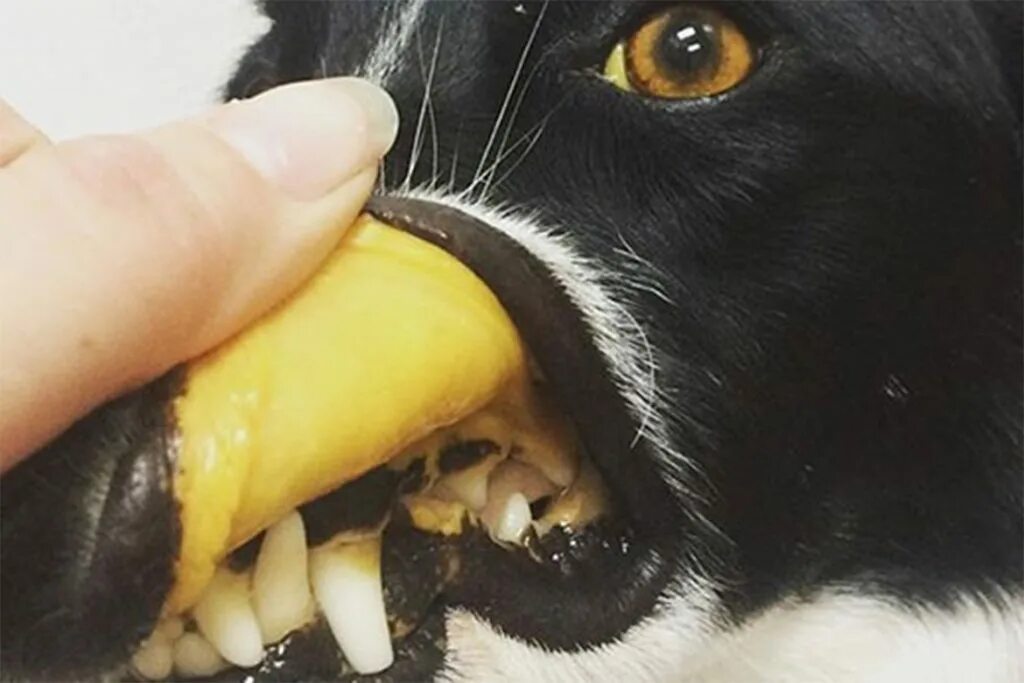 ПРИЛОЖЕНИЕ № 3Микроскопия мазка крови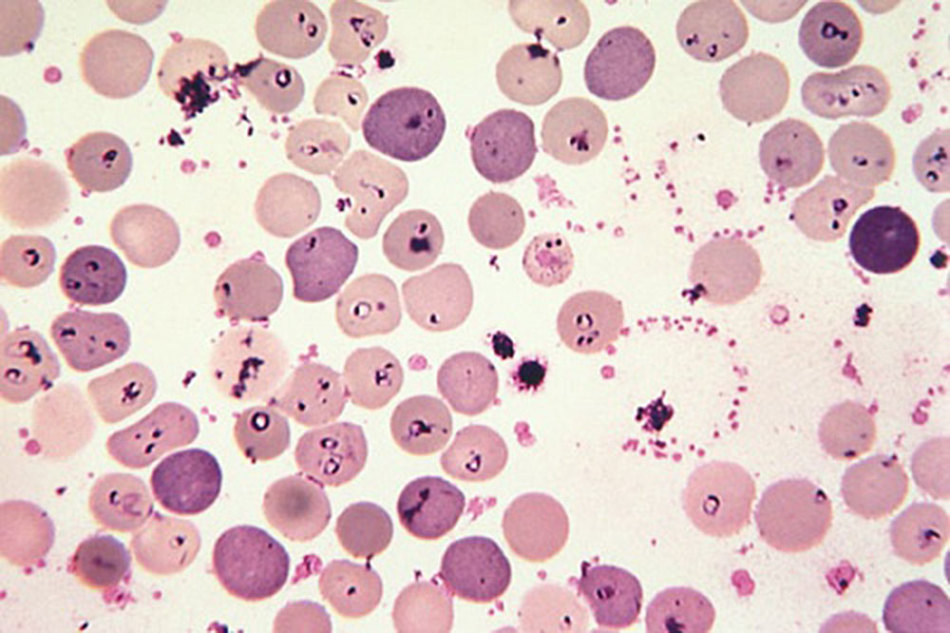 